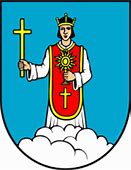 Službeni glasnikOPĆINE KARLOBAGAKTI OPĆINSKOG NAČELNIKAOdluku o osnivanju Stožera civilne zaštite Općine Karlobag i imenovanju načelnika, zamjenika načelnika i članova Stožera civilne zaštite Općine Karlobag………………………27Na temelju čl. 86. Zakona o prostornom uređenju (Narodne novine 153/13, 65/17, 114/18, 39/19, 98/19 i 67/23) i čl. 27. Statuta Općine Karlobag (Županijski glasnik Ličko-senjske županije 14/09,8/13, 17/13 i 11/21) Općinsko vijeće Općine Karlobag na sjednici održanoj dana 27.03.2024. godine donijelo je Odluku o provođenju postupka izrade Urbanističkog plana uređenja naselja Karlobag-TrsjeČlanak 1.Donosi se odluka o provođenju postupka izrade Urbanističkog plana uređenja naselja Karlobag u dijelu Trsje.Članak 2.Nositelj postupka je Jedinstveni upravni odjel Općine Karlobag. Odgovorna osoba je Općinski načelnik.Članak 3.Pravna osnova za izradu i donošenje PlanaPlan se izrađuje i donosi na temelju sljedeće pravne osnove:- Zakon o prostornom uređenju (NN 153/13, 65/17, 114/18, 39/19, 98/19 i   67/23)- Odluke o donošenju Prostornog plana uređenja grada Karlobaga čl.130  (Sl.gl.LSŽ 3/08 i 12/10)Članak 4.Razlozi  za izradu i donošenje Plana  Razlozi  za donošenja Plana su:- Usklađenje sa zakonskim propisima- Osiguranje stručne podloge za kvalitetnu i svrhovitu izgradnju i razvoj planirane zone.Članak 5.Obuhvat planaObuhvat UPU obuhvaća dio građevinskih područja naselja Karlobag u dijelu Trsje koja su označena je na grafičkom prikazu koji je prilog i sastavni dio ove Odluke.Članak 6.Sažeta ocjena stanja u obuhvatu PlanaPlanom je obuhvaćeno područje naselja Karlobag koje u jednom svome dijelu nizgrađeno te postoji potreba za formiranjem građevinskih čestica i izgradnje komunalne infrastrukture. Članak 7.Ciljevi i programska polazišta PlanaU skladu sa svojim zakonskim pravom i obvezom Općina Karlobag utvrđuje potrebu donošenja UPU kojim će se ostvariti prostorne mogućnosti za realizaciju planiranog zahvata u prostoru - nastavak gradnje u građevinskom području naselja.Programska polazišta izrade UPU temelje se na potrebi planova nižeg reda kako bi se omogućila legalna gradnja i zaštita prostora, izgradnja komunalne infrastrukture -prometnice, vodovod i kanalizacija.Članak 8.Popis sektorskih strategija,planova,studija i drugih dokumenata propisanih posebnim zakonima kojima, odnosno u skladu s kojima se utvrđuju zahtjevi za izradu prostornih planovaNije predviđena izrada sektorskih strategija, planova ili studija.Članak 9.Način pribavljanja stručnih rješenja Plana Stručne podloge (podaci, planske smjernice i propisani dokumenti) koje za potrebe izrade UPU iz područja svog djelokruga osiguravaju tijela i osobe određeni posebnim propisima pribavit će se u skladu s Zakona o prostornom uređenju (»Narodne novine« broj 153/13, 65/17, 114/18, 39/19, 98/19 i 67/23).Članak 10.Popis javnopravnih tijela određenih posebnim propisima koja daju zahtjeve za izradu Urbanističkog plana uređenja te drugih sudionika korisnika prostora koji trebaju sudjelovati u izradi Plana- Ministarstvo zaštite okoliša, Uprava za zaštitu prirodne baštine- Državni zavod za zaštitu prirode- Zavod za prostorno planiranje Ličko-senjske županije- Ministarstvo kulture, Uprava za zaštitu kulturne baštine, konzervatorski odjel u Gospiću- Ministarstvo  poljoprivrede- Hrvatske vode- Upravni odjel za graditeljstvo,zaštitu okoliša i prirode te komunalno gospodarstvo Ličko-senjske županije- Hrvatske šume d.o.o.Zagreb, uprava šuma Gospić- HEP distribucija d.o.o.DP Elektrolika-Gospić- Hrvatske ceste- Županijska uprava za ceste Ličko-senjska- MUP,PU Ličko-senjska- Ministarstvo pomorstva, prometa i infrastrukture- Državna uprava za zaštitu i spašavanje,područni ured Gospić- Državni ured za upravljanje državnom imovinom- Hrvatska agencija za poštu i telekomunikacije- Lučka uprava Senj- Lučka kapetanija Senj- JU Park prirode VelebitČlanak 11.Planirani rok za izradu Plana-prikupljanje zahtjeva od nadležnih javnopravnih tijela          30 dana-Izrada prijedloga plana                                                          10 dana-Javna rasprava                                                                      30 dana-Izrada izvješća o javnoj raspravi                                            15 dana-konačni prijedlog plana                                                         10 dana-donošenje Plana                                                                    30 danaČlanak 12.Izvor financiranja PlanaFinancijska sredstva za izradu Plana osigurana su u Proračunu Općine Karlobag za 2024. godinu.Članak 13.Ova Odluka stupa na snagu osmog dana od objave u Službenom glasniku Općine Karlobag.KLASA: 350-01/24-01/01URBROJ:2125-5-24-02Karlobag, 27.03.2024.                                                                                                                        OPĆINSKO VIJEĆE                                                                                                         Predsjednik vijeća                                                                                                            Mate Bačić, v.r.Na temelju članka 149. stavka 3. Zakona o pomorskom dobru i morskim lukama („Narodne novine“ broj 83/23) i članka 27. Statuta Općine Karlobag ("Županijski glasnik" Ličko-senjske županije br. 14/09, 8/13, 17/13 i 11/21), Općinsko vijeće Općine Karlobag na sjednici održanoj 27. ožujka 2024. godine, donijelo jeOdluku o redu na pomorskom dobruOPĆE ODREDBEČlanak 1.Ovom Odlukom propisuje se red na pomorskom dobru kao cjeloviti sustav mjera i radnji kojima se osigurava zaštita i održavanje pomorskog dobra u općoj upotrebi na području Općine Karlobag, što uključuje: način uređenja i korištenja pomorskog dobra u općoj upotrebi za gospodarske i druge svrhe, građenje građevina koje se prema posebnim propisima grade bez građevinske dozvole i glavnog projekta, održavanje reda na pomorskom dobru u općoj upotrebi, održavanje čistoće i čuvanje površina pomorskog dobra u općoj upotrebi, osiguranje nesmetanog prolaska duž pomorskog dobra, mjere za provođenje mjera za održavanje reda na pomorskom dobru koje poduzima pomorski redar, obveze pravnih i fizičkih osoba te prekršajne odredbe.Članak 2.(1) Pojedini pojmovi u smislu ove Odluke imaju sljedeće značenje:- dohranjivanje plaže je dopremanje i razastiranje kamenog materijala i morskog biljnog materijala (lažine), pijeska ili šljunka na površinu žala, bez prisustva veće količine praha i/ili gline, sa svrhom nadomještanja količine materijala koja je trajno izgubljena zbog prirodnih procesa;- dozvola na pomorskom dobru je upravni akt kojim se ovlašteniku daje vremenski ograničeno pravo na obavljanje djelatnosti na pomorskom dobru, kojom se ne ograničava niti isključuje opća upotreba pomorskog dobra, a za obavljanje djelatnosti može služiti isključivo jednostavna građevina koja se prema propisima kojima se uređuje građenje ne smatra građenjem, izvedena u skladu s  posebnim propisima kojima se uređuje zaštita prirode, prostornim planom i uredbom kojom se uređuje gradnja građevina i izvođenje zahvata u prostoru koji se prema propisima kojima se uređuje građenje ne smatraju građenjem, a koji su dopušteni na prostoru pomorskog dobra;- ovlaštenik dozvole na pomorskom dobru je gospodarski subjekt kojem je izdana dozvola na pomorskom dobru u skladu s odredbama Zakona o pomorskom dobru i morskim lukama - koncesija na pomorskom dobru je pravo gospodarskog korištenja pomorskog dobra koje se stječe ugovorom o koncesiji;- koncesionar je gospodarski subjekt s kojim je davatelj koncesije sklopio ugovor o koncesiji sukladno odredbama Zakona o pomorskom dobru i morskim lukama;- morska plaža je prirodni ili izgrađeni i uređeni kopneni i pripadajući morski prostor pomorskog dobra koji služi za boravak, rekreaciju i kupanje te s tim povezane aktivnosti;- prirodna morska plaža je plaža koja se nalazi unutar ili izvan naselja, infrastrukturno je  neopremljena, potpuno očuvanih prirodnih obilježja čiji kopneni dio obuhvaća prostor  prirodnog materijala (kamena, pijeska, šljunka, njihove kombinacije i slično);- uređena morska plaža jest morska plaža koja se nalazi unutar ili izvan naselja i koja je pristupačna svima pod jednakim uvjetima, uključivo i osobama smanjene pokretljivosti, uređenog i izmijenjenog prirodnog obilježja te infrastrukturno i sadržajno uređenog kopnenog prostora neposredno povezanog s morem;- nasip je kopno nastalo nasipavanjem mora;- nasipavanje mora je svaka ljudska radnja kojom se proširuje kopno u more;- privezište je izdvojeni i samostalni, infrastrukturni objekt (ponton, gat, mol, riva i slično) duljine najviše 50 metara ukupno upotrebljive operativne obale i dio morskog akvatorija izvan lučkog područja,- sidrište je dio morskog akvatorija namijenjen za sidrenje i/ili vez plovnih objekata,- pokretne naprave su lako prenosivi objekti koji služe za prodaju raznih artikala ili obavljanje određenih usluga, štandovi, klupe, kolica i slično, naprave za prodaju pića, napitaka i sladoleda, hladnjaci za sladoled, metalne i druge konstrukcije kao prodajni prostor ili prostor za uslužnu djelatnost, ambulantna, ugostiteljska i slična prikolica, otvoreni šank, naprave za igranje, automati, peći i drugi objekti za pečenje plodina, pozornice i slične naprave, stolovi, stolice, pokretne ograde i druge naprave koje se postavljaju ispred ugostiteljskih objekata odnosno u njihovoj neposrednoj blizini, vaze za cvijeće, suncobrani, tende, pokretne ograde, podesti, samostojeće montažno-demontažne nadstrešnice i druga oprema postavljena na pomorskom dobru za potrebe ugostiteljskih objekata u svrhu organiziranja otvorenih terasa ispred ugostiteljskih objekata, šatori povodom raznih manifestacija, cirkuski šatori, lunaparkovi, zabavne radnje, čuvarske, montažne i slične kućice, automobili kao prezentacija, promocija ili nagradni zgodici i slično.- kiosk je tipski objekt lagane konstrukcije koji se može u cijelosti ili u dijelovima prenositi i postavljati pojedinačno ili u grupi, a služi za obavljanje gospodarske i druge djelatnosti;- plakati su oglasi i slične objave reklamno-promidžbenog ili informativnog sadržaja;- reklame su reklamne zastave, reklamna platna (na građevinskim skelama, ogradama i građevinama u rekonstrukciji ili gradnji), osvijetljene reklamne vitrine (citylight), putokazne reklame, pokretne reklame, transparenti, reklamne naljepnice, reklamni ormarići, oslikane reklamne poruke (na zidovima građevina, ogradama, tendama i slično), reklamni natpisi i drugi predmeti koji služe reklamiranju, osim reklamnih panoa,- reklamni panoi su panoi, reklamni uređaji, konstrukcije i slično - samostojeći ili na objektima, reklamni stupovi (totemi i slično);- parkovna oprema su: ljuljačke, tobogani, penjalice, vrtuljci, slične naprave za igru djece, klupe, stolovi, parkovne ogradice, stupići, košarice za smeće i slično;- žalo je niska, šljunkovita ili pjeskovita morska obala.(2) Izrazi koji se koriste u ovoj Odluci, a imaju rodno značenje odnose se jednako na muški  i ženski rod.Članak 3.(1) Poslovi upravljanja pomorskim dobrom su redovni i izvanredni.(2) Općina Karlobag (u daljnjem tekstu: Općina) vodi brigu o redovnom upravljanju pomorskim dobrom, dok Ličko-senjska županija vodi brigu o izvanrednom upravljanju pomorskim dobrom.(3) Općina redovno upravlja pomorskim dobrom i održava ga u općoj upotrebi sukladno Planu upravljanja pomorskim dobrom koji, na prijedlog općinskog načelnika, donosi općinsko vijeće za iduće razdoblje od pet godina.Članak 4.(1) Redovno upravljanje pomorskim dobrom uključuje:1. redovno održavanje i unaprjeđivanje pomorskog dobra u općoj upotrebi,2. brigu o zaštiti i osiguravanju opće upotrebe pomorskog dobra,3. gradnju građevina i izvođenje zahvata u prostoru pomorskog dobra koji se prema posebnim propisima kojima se uređuje građenje te uredbom iz članka 14. stavka 4. točke 11. Zakona o pomorskom dobru i morskim lukama ne smatraju građenjem, a koji ostaju u općoj upotrebi,4. nadzor nad pomorskim dobrom u općoj upotrebi,5. davanje dozvola na pomorskom dobru,6. unos podataka o dozvolama na pomorskom dobru u Jedinstvenu nacionalnu bazu podataka pomorskog dobra Republike Hrvatske,7. nadzor nad ovlaštenicima dozvola na pomorskom dobru radi osiguranja da pomorsko dobro koriste u opsegu i granicama utvrđenim u dozvoli na pomorskom dobru,8. održavanje reda na pomorskom dobru u općoj upotrebi.(2) Općina je dužna štititi pravo na opću upotrebu pomorskog dobra te poduzeti sve radnje radi sprječavanja nezakonitog postupanja, samovlasnog zauzeća, devastacije pomorskog dobra i nezakonitog nasipavanja.NAČIN UREĐENJA I KORIŠTENJA POMORSKOG DOBRA U OPĆOJ UPOTREBI ZA GOSPODARSKE I DRUGE SVRHEČlanak 5.(1) Pomorsko dobro prije svega je u općoj upotrebi, a može biti dano na posebnu upotrebu i na gospodarsko korištenje u skladu s odredbama Zakona o pomorskom dobru i morskim lukama.(2) Opća upotreba pomorskog dobra podrazumijeva da svatko ima pravo služiti se pomorskim dobrom sukladno njegovoj prirodi i namjeni.Članak 6.Gospodarsko korištenje pomorskog dobra je vremenski ograničeno pravo korištenja pomorskog dobra sa ili bez prava korištenja građevina i zahvata u prostoru te u skladu s uredbom iz članka 14. stavka 4. točke 11. Zakona o pomorskom dobru i morskim lukama, kojom se uređuje gradnja građevina i izvođenje zahvata u prostoru koji se prema propisima kojima se uređuje građenje ne smatraju građenjem, a koji su dopušteni na prostoru pomorskog dobra.Članak 7.(1) Pravo gospodarskog korištenja pomorskog dobra može se steći na temelju koncesije i dozvole na pomorskom dobru.(2) Dozvola se može dati samo za obavljanje djelatnosti i korištenje pomorskog dobra manjeg značaja.Članak 8.Morskim plažama upravlja Općina u skladu s Planom upravljanja pomorskim dobrom ili koncesionar u skladu s odlukom i ugovorom o koncesiji.Članak 9.(1) Morske plaže dijele se na: javne morske plaže i morske plaže posebne namjene.(2) Javne morske plaže su: prirodne morske plaže i uređene morske plaže.Članak 10.(1) Morske plaže moraju biti dostupne svima pod istim uvjetima.(2) Morska plaža ne smije se isključiti iz opće upotrebe.(3) Općina odnosno koncesionar koji upravlja javnom morskom plažom (prirodnom i uređenom) ne smije plažu ograditi niti na drugi način ograničiti pristup plaži.(4) Općina odnosno koncesionar koji upravlja javnom morskom plažom (prirodnom i uređenom) ne smije naplaćivati ulaz na plažu.Članak 11.(1) Uređene morske plaže u pravilu su opremljene:javnom rasvjetom,sanitarnim čvorom,koševima za otpad,klupama,tuševima,kabinama/pregradama za presvlačenje,nekomercijalnim info pločama na hrvatskom i još najmanje na engleskom jeziku na prilaznim pravcima ulaza na plažu s uputama za boravak i korištenje plaže, definiranim informacijama o vrsti i kategoriji plaže, telefonskim brojevima žurnih službi, podacima o koncesiji, pravima posjetitelja, obavezama koncesionara odnosno ovlaštenika dozvole na pomorskom dobru, podacima osobe za kontakt i nadzor i slično,marker plutačama odnosno branama za zaštitu kupača.(2) Općina odnosno koncesionar dužan je uređaje i opremu iz stavka 1. ovog članka održavati u urednom i ispravnom stanju.(3) Zabranjeno je oštećivati i uništavati uređaje i opremu iz stavka 1. ovog članka.Članak 12.Komunalni objekti, uređaji i drugi objekti u općoj upotrebi (javna rasvjeta, tuševi, kante za otpatke, klupe i slično) postavljaju se na pomorskom dobru radi uređenja Općine, pružanja usluga održavanja komunalne infrastrukture i lakšeg snalaženja mještana i gostiju na području Općine.Članak 13.(1) Poduzeću koje ovlasti Općina Karlobag utvrđuje se obveza održavanja redovnog čišćenja i hortikulturalnog uređenja te osiguravanje urednosti kupališta i okoliša sukladno Programu održavanja komunalne infrastrukture.(2) Poduzeću koje ovlasti Općina Karlobag, a kojem je povjereno obavljanje komunalne djelatnosti održavanja javnih površina na kojima nije dopušten prometno motornim vozilima utvrđuje se obveza nadohrane plaža, strojno i ručno poravnavanje i uređenje podloga na istima koje se javlja uslijed nepovoljnog djelovanja vjetra i morskih strujanja, sanaciju pješačkih staza i šetnica te prilaza plažama, ograđivanje plaža psihološkim plutajućim branama te postavljanje paravana za presvlačenje, a sve sukladno Programu održavanja komunalne infrastrukture.(3) Osobe iz stavka 1. i 2. ovoga članka, dužne su nastala oštećenja i kvarove otkloniti u najkraćem roku, a najkasnije u roku od 10 dana od utvrđivanja oštećenja ili kvara.(4) Zabranjeno je pisati grafite, poruke i slično te na drugi način oštećivati i uništavati objekte u općoj uporabi.Članak 14.(1) Zabranjeno je na rasvjetne stupove i znakove postavljanje transparenata, lijepljenje oglasa, obavijesti, reklama i slično, a iznimno je dopušteno uz odobrenje Jedinstvenog upravnog odjela Općine Karlobag.(2) Postavljanje ukrasnih zastavica, informativno-promidžbenih panoa, vertikalne i svjetlosne prometne signalizacije i slične opreme na rasvjetne stupove dopušteno je samo uz odobrenje upravnog tijela iz stavka 1. ovog članka.Članak 15.(1) Javni sanitarni čvorovi grade se ili postavljaju, u pravilu, na uređenim morskim plažama ili na prikladno mjesto uz pješačke staze.(2) Javni sanitarni čvorovi moraju ispunjavati odgovarajuće higijenske i tehničke uvjete, a vlasnik ili ovlaštena pravna ili fizička osoba obrtnik koja ih održava, mora ih održavati u urednom i ispravnom stanju.(3) Javne sanitarni čvorovi treba graditi na način da ih mogu koristiti osobe s posebnim potrebama.(4) Javni sanitarni čvorovi, u pravilu, rade u vremenu uobičajenog korištenja plaže.Članak 16.(1) Općina odnosno koncesionar dužan je uređenu morsku plažu označiti i zaštiti s morske strane te na vidljivim mjestima istaknuti informativnu ploču s podacima o kakvoći mora za kupanje, podatkom je li dopušten pristup kućnim ljubimcima, morskom i kopnenom dijelu plaže i informacijama o mogućim izvanrednim događajima na morskoj plaži, a u skladu s važećim provedbenim propisima tijela državne uprave nadležnog za zaštitu okoliša i prirode.(2) Općina, koncesionar, odnosno ovlaštenik dozvole dužan je na dijelu pomorskom dobra za koje je izdana dozvola na pomorskom dobru odnosno koncesija istaknuti tablu s podacima iz dozvole odnosno koncesije: naziv ovlaštenika dozvole, odnosno koncesionara, razdoblje važenja dozvole, odnosno koncesije, vrsta djelatnosti, sredstva za obavljanje djelatnosti te mikrolokacija.Članak 17.(1) Koncesionar odnosno ovlaštenik dozvole dužan je osigurati plovni put za izlaz/ulaz vodenih skutera, pedalina, sandolina, daski za jedrenje, sub daski i slično iz ograđenog kupališnog prostora na način da se izlaz/ulaz vodenih skutera, pedalina, sandolina, daski za jedrenje i slično označi plutajućom zaštitnom ogradom i na taj način napravi lijevak kroz koji će pedaline, sandoline, daske za jedrenje, sub daske ili slično izlaziti iz ograđenog prostora predviđenog za kupanje kupača i kroz koji će se vraćati u taj prostor, a sve radi zaštite kupača, osobito djece, od mogućih nesretnih događaja.(2) Koncesionar je dužan morski prostor namijenjen kupačima, odnosno granicu koncesioniranog područja na moru (sidrišta) označiti vidljivim oznakama (bove, marker plutače i slično), a sve u skladu s posebnim uvjetima izdanim od strane nadležne lučke kapetanije i pravnim propisima Republike Hrvatske. Koncesionar luke posebne namjene je dužan kopneni prostor, odnosno granicu koncesioniranog područja, označiti vidljivim oznakama i osigurati potrebno po zakonu, a sve u skladu s pravnim propisima Republike Hrvatske.(3) Koncesionar odnosno ovlaštenik dozvole na pomorskom dobru ne smije onemogućiti slobodan pristup pomorskom dobru.Članak 18.Koncesionar koji je na temelju ugovora o koncesiji stekao pravo gospodarskog korištenja pomorskog dobra u općoj upotrebi, može obavljati djelatnost na pomorskom dobru samo na način, u opsegu i granicama određenim u ugovoru o koncesiji.Članak 19.(1) Ovlaštenik dozvole na pomorskom dobru može obavljati djelatnost na pomorskom dobru samo u opsegu i pod uvjetima utvrđenim u dozvoli na pomorskom dobru.(2) Ovlaštenik dozvole na pomorskom dobru nema pravo sklapati ugovore s trećim osobama na temelju kojih bi treće osobe obavljale djelatnost ili dio djelatnosti iz dozvole, niti ga Općina može na to ovlastiti.(3) Zabrana iz stavka 2. ovog članka ne odnosi se na najam, posudbu i sl. samih sredstava kojima se obavlja djelatnost iz dozvole na pomorskom dobru.Članak 20.(1) Općina kao davatelj dozvole na pomorskom dobru, dužan je brinuti se o tome da se pomorsko dobro koristi u opsegu i granicama utvrđenim u dozvoli na pomorskom dobru.(2) Općina kao davatelj dozvole na pomorskom dobru, dužan je osigurati da ovlaštenik dozvole na pomorskom dobru ne ograničava opću upotrebu pomorskog dobra.Članak 21.Ukoliko se utvrdi da se pomorsko dobro koristi izvan opsega i uvjeta utvrđenih u dozvoli na pomorskom dobru i/ili da ovlaštenik dozvole na pomorskom dobru ograničava opću upotrebu, Općina je, kao davatelj dozvole na pomorskom dobru, dužna donijeti rješenje o ukidanju dozvole na pomorskom dobru za tog ovlaštenika dozvole na pomorskom dobru.Članak 22.Pravne i fizičke osobe koje obavljaju registriranu djelatnost, a kojima je pomorsko dobro dodijeljeno na korištenje ili uporabu putem koncesije ili dozvole na pomorskom dobru, dužne su na pomorskom dobru osigurati cjelovitu zaštitu okoliša, a posebno sanitarno-higijenske uvjete i zaštitu od onečišćenja u skladu s propisima Republike Hrvatske i međunarodnim konvencijama te za vrijeme trajanja koncesije odnosno dozvole brinuti o sigurnosti ljudi i imovine, održavati, štititi i koristiti pomorsko dobro pažnjom dobrog gospodara te ne smiju poduzimati nikakve druge radnje na istom, osim onih koje su dopuštene ovom Odlukom, ugovorom o koncesiji i dozvolom na pomorskom dobru.Članak 23.(1) Koncesionar odnosno ovlaštenik dozvole odgovoran je za svaku štetu koja nastane uslijed obavljanja djelatnosti na pomorskom dobru, što uključuje štetu nastalu pomorskom dobru kao predmetu koncesije odnosno dozvole, štetu nastalu samom koncesionaru odnosno ovlašteniku dozvole, njegovim zaposlenicima, kao i štetu koju pretrpe treće osobe.(2) Koncesionar odnosno ovlaštenik dozvole ne smije onemogućiti i/ili ograničiti pristup pomorskom dobru za koje mu je izdana koncesija odnosno dozvola te umanjiti, ometati ili onemogućiti upotrebu i/ili korištenje susjednih dijelova pomorskog dobra prema njihovoj namjeni, a dodijeljeno pomorsko dobro dužan je čuvati i unaprjeđivati.Članak 24.(1) Općina odnosno koncesionar dužni su plažu štititi i održavati te osigurati zadovoljenje  javnog interesa za korištenjem.(2) Općina odnosno koncesionar dužni su osigurati mogućnost korištenja površina pomorskog dobra u općoj upotrebi na način koji omogućava kretanje osoba s posebnim potrebama.Članak 25.(1) Za obavljanje djelatnosti ugostiteljstva i trgovine koncesionar odnosno ovlaštenik dozvole na pomorskom dobru za objekt na plaži mora ishoditi rješenje o minimalnim uvjetima pružanja usluga, sukladno posebnim propisima, prema njima raditi te snositi troškove čišćenja.(2) Ugostiteljske štekate nije dozvoljeno izgraditi zidanjem ili nasipavanjem podloge kao što nije dozvoljeno ni ukopavanjem mijenjati zatečenu podlogu. Ugostiteljski štekat može biti izrađen samo na montažno-demontažni način od drvene konstrukcije.Članak 26.(1) Kod obavljanja djelatnosti komercijalno-rekreacijskog sadržaja koncesionar odnosno ovlaštenik dozvole na pomorskom dobru mora koristiti rekvizite za plažu (suncobrani, ležaljke i slično) i plovila (supovi, kanui, pedaline, daske za jedrenje i slično) koji su unificirani, bez reklamnog sadržaja, kvalitetni, u ispravnom stanju, primjerenog izgleda te ne smiju ugrožavati njihove korisnike, kao ni ostale korisnike plaže. Suncobrani moraju biti jednobojni, bez isticanja natpisa sponzora i reklama.(2) Količina rekvizita za iznajmljivanje i mikrolokacija određene su ugovorom o koncesiji, odnosno dozvolom na pomorskom dobru.(3) Postavljeni rekviziti (ležaljke, suncobrani i sl.) ne smiju ometati korištenje plaže kao općeg dobra te se raspoređuju po plaži na način da se rekviziti jednog koncesionara, odnosno ovlaštenika dozvole na pomorskom dobru podjele na dvije grupe rekvizita, između kojih mora ostati koridor za nesmetani pristup svim korisnicima plaže u duljini ležaljke, a svaka grupa rekvizita može sadržavati po dva reda ležaljki s ostavljenim koridorom za nesmetani pristup i boravak uz more svim korisnicima plaže između samih redova u duljini ležaljke te za prolaz između svake ležaljke u širini ležaljke.(3) Ležaljke moraju biti udaljene od 2 do 4 metra od mora, dok ležaljke jednog koncesionara,  odnosno ovlaštenika dozvole na pomorskom dobru moraju biti udaljene najmanje 10 metara od ležaljki drugog koncesionara odnosno ovlaštenika dozvole na pomorskom dobru.(3) Ležaljke i ostala oprema moraju biti složeni na jednom mjestu te se tek na zahtjev korisnika mogu postaviti.(4) Koncesionar,  odnosno ovlaštenik dozvole obvezan se označiti, na odgovarajućem, jasno vidljivom mjestu, podatke pravne osobe ili fizičke osobe/obrtnika koji se bavi iznajmljivanjem istih, broj suncobrana i ležaljki te oznaku akta kojim je omogućeno obavljanje djelatnosti.(5) Odobreni štandovi, info-pultovi, kiosci, reklame i slično, izgledom i veličinom, moraju biti postavljeni na način da ne predstavljaju smetnju slobodnom prolazu pješaka i vozila.(6) Paviljoni za masažu moraju biti montažno-demontažni od drvene konstrukcije i prekriveni bijelim zastorima.Članak 27.(1) Pripadajuće terase objekata i montažni objekti sastoje se isključivo od jedne etaže, odnosno bilo kakva nadogradnja istih je zabranjena, te je obavljanje djelatnosti na krovu objekta ili pak na etažama pripadajuće terase ili objekta isključivo zabranjeno.(2) Koncesionari odnosno ovlaštenici dozvole obvezni su pomorsko dobro održavati čistim i urednim te na istom nije dopušteno ostavljanje namještaja, stolova, stolica, aparata, gajbi, boca, vreća otpada ili slično.(3) Ugostiteljski štekat može biti izrađen samo montažno-demontažni od drvene konstrukcije s metalnom osnovom.(4) Svi montažni objekti, kiosci i prikolice vanjskim izgledom moraju biti estetski uklopljeni u okoliš na način da isti budu obloženi kamenom, drvom, uređeni u mediteranskom stilu uređenja ili pak oslikani na prethodno opisan način.Članak 28.Općina, koncesionar i ovlaštenik dozvole dužni su osigurati nesmetan prolaz pomorskog dobra u općoj upotrebi.ODRŽAVANJE ČISTOĆE I ČUVANJE POVRŠINA POMORSKOG DOBRA U OPĆOJ UPOTREBIČlanak 29.(1) Obalni pojas uređenih i prirodnih plaža i zelenih površina uz plažu te ostali kopneni dijelovi pomorskog dobra trebaju se redovito održavati, tako da budu uredni i čisti te da služe svrsi za koju su namijenjeni, a oprema i uređaji na njima moraju biti uredni i ispravni.(2) Objekte i uređaje koji su nalaze na uređenim i prirodnim morskim plažama i ostalim dijelovima pomorskog dobra zabranjeno je uništavati, oštećivati i onečišćavati.Članak 30.Održavanje pomorskog dobra u općoj upotrebi provodi se sanacijom nastalih manjih oštećenja na pomorskom dobru, uređenjem plaža dohranom plažnog materijala na način da se ne mijenja granica kopnenog i morskog dijela pomorskog dobra, čišćenjem i odvozom otpada, postavljanjem posuda za odlaganje otpada na plažama, ograđivanje plaža plutajućim branama, postavljanjem tuševa i slično.Članak 31.(1) Poduzeću koje ovlasti Općina Karlobag, a koje obavlja poslove čišćenja obalnog pojasa uređenih i prirodnih plaža i zelenih površina uz plažu dužno je iste održavati čistima i urednima, a jednom godišnje, najkasnije do početka svibnja, detaljno ih očistiti od krupnih otpadaka na obali.(2) Obalnim pojasom – prirodnom plažom smatraju se u smislu ove Odluke prostori namijenjeni kupanju i sunčanju na kojima nema izgrađenih pratećih objekata.(3) Obalnim pojasom – uređenom plažom smatraju se prostori namijenjeni kupanju i sunčanju, opskrbljeni određenim higijensko-tehničkim uvjetima.Članak 32.(1) Čišćenje prirodnih i uređenih plaža kao i pješačkih staza za vrijeme turističke sezone mora biti svakodnevno i temeljito, a obavlja se u vremenu od 05:00 do 08:00 sati.(2) Ukoliko plovni objekt masnim otpacima izazove zagađenje morske površine, vlasnik ili korisnik plovnog objekta dužan se usidriti te pozvati predstavnike Lučke kapetanije Senj radi dogovora o čišćenju i odstranjivanju masnih otpadaka s pravnom osobom ili fizičkom osobom obrtnikom koja je osposobljena za uklanjanje navedenog onečišćenja.(3) Predstavnici Lučke kapetanije Senj obvezni su informirati vlasnike plovila o dužnosti održavanja čistoće i reda u lukama, privezištima i općenito na pomorskom dobru.Članak 33.Poduzeću koje ovlasti Općina Karlobag, a koje obavlja komunalnu djelatnost održavanja čistoće javnih površina dužno je redovno i izvanredno održavati obalni pojas uređenih i prirodnih morskih plaža te ostale kopnene dijelove pomorskog dobra, sukladno Programu održavanja komunalne infrastrukture i Planu upravljanja pomorskim dobrom.Članak 34.Izvanredno čišćenje pomorskog dobra podrazumijeva čišćenje pomorskog dobra koje je zbog vremenskih nepogoda, više sile ili drugih razloga prekomjerno onečišćeno.Članak 35.Pomorski redar u slučaju onečišćenja javne površine izazvanim vremenskim nepogodama ili drugim izvanrednim situacijama, naložiti će poduzeću koje ovlasti Općina Karlobag, a koje obavlja poslove čišćenja, odnosno koncesionaru na pomorskom dobru, izvanredno čišćenje pomorskog dobra ili će se po potrebi angažirati druga pravna osoba, odnosno fizička osoba obrtnik, ovisno o opsegu onečišćenja.Članak 36.(1) Na kopnenim dijelovima pomorskog dobra postavljaju se posude/spremnici za otpatke koji moraju biti izrađeni od prikladnog materijala i estetski oblikovani. (2) Posude/spremnike za otpatke na pomorskom dobru postavlja Općina, a obvezan ih je imati svaki koncesionar ili ovlaštenik dozvole te su u cilju održavanja čistoće javnih površina dužni posude/spremnike za otpatke prazniti i održavati čistima i funkcionalno ispravnima.Članak 37.(1) Posude za otpatke mogu se postavljati na stupovima, ogradama, samostojećim postoljima, zidovima.(2) Zabranjeno je postavljanje posuda za otpatke na stupove na kojima se nalaze prometni znakovi, stupove javne rasvjete, drveća i jarbole za isticanje zastava, te na drugim mjestima na kojima bi narušavali izgled naselja, zgrada ili bi ometale promet.Članak 38.(1) Zabranjeno je prebiranje po posudama/spremnicima za otpatke i odnošenje otpada ili dijelova otpada iz istih na način da se pritom otpad rasipa oko posude/spremnika i onečišćuje pomorsko dobro.(2) Posude/spremnike za otpad zabranjeno je oštećivati, po njima crtati i pisati (šarati) te ih premještati sa postavljenog mjesta.Članak 39.Pravna osoba ili fizička osoba obrtnik koja obavlja djelatnost zbog koje dolazi do onečišćavanja pomorskog dobra dužna ga je redovito čistiti ili osigurati njihovo čišćenje.Članak 40.(1) Koncesionar je u obvezi tijekom cijele godine čuvati i održavati područje koncesije sukladno svim pozitivnim zakonskim propisima, podzakonskim aktima, uredbama, pravilnicima, a naročito:redovito održavati čistoću podmorja i kopnenog dijela područja, uklanjati naplavine (daske, plastiku i slično) i ostale nanose, održavati hortikulturu, osigurati pražnjenje košarica za otpatke (običnih i za selekcionirano sakupljanje otpada) te prikupljati otpad s brodova, a po potrebi i u suradnji s poduzećem koje ovlasti Općina Karlobag,organizirati zbrinjavanje opasnog otpada u suradnji s ovlaštenom osobom,održavati opremu (koševe za otpatke, klupe, tuševe, kabine za presvlačenje i sl.),izvan razdoblja korištenja koncesije koncesionar je obavezan ukloniti komercijalne rekvizite,osigurati provođenja reda u luci (luke posebne namjene i sidrišta),brinuti o sigurnosti korisnika i materijalnih sredstava na pomorskom dobru,plaćati naknadu za utrošak električne energije i vode, kao i ostale troškove u obuhvat koncesije, odnosno dozvole,posjedovati sve propisane certifikate, a posebno one kojima se jamči zaštita ljudskog zdravlja i sigurnost,pridržavati se propisanih uvjeta, zakona i posebnih propisa, uvjeta iz prostornih planova te uvjeta i posebnih zahtjeva nadležne lučke kapetanije, uvjeta zaštite prirode nadležnog ministarstva,pridržavati se ove Odluke te svih drugih pravnih propisa,pridržavati se odluka i rješenja pomorskog redara,pridržavati se odluka drugih nadležnih tijela.(2) Tehničko održavanje plaže odnosi se na dohranu plaže koja se radi u sklopu tehničkog održavanja postojećih plaža, prirodnih ili djelomično nasutih ili uređenih nasutih plaža i to u postojećim gabaritima, a sve u suradnji s Općinom kroz redovito održavanje pomorskog dobra. (3) Materijal za potrebe održavanja plaža se u prvom redu mora vaditi i sa susjednih lokacija ako je tamo odnesen s postojeće plaže zbog prirodnih utjecaja – djelovanja mora i vjetra, a plaža se eventualno dohranjuje plažnim materijalom koji se dobavlja iz drugih prikladnih izvora istog ili sličnog sastava i oblika, uobičajeno oblutak istovjetne granulacije ili pijesak sličnog podrijetla, samo ako se ne može zadovoljiti prethodno utvrđen gabarit (prirodna linija).(4) Zabranjeno je dohranjivanje plaža zemljanim materijalom, otpadom, iskopom i slično. Plaže se mogu dohranjivati samo prirodnim šljunkom i/ili pijeskom. Osoba koja upravlja plažom može dohranjivati uređenu morsku plažu tako da se ne mijenja prosječna godišnja pozicija obalne crte niti izgled plaže niti njezine karakteristike.(5) Koncesionar je odgovoran za svaku štetu koja nastane uslijed gospodarskog korištenja pomorskog dobra što uključuje štetu nastalu pomorskom dobru, kao predmetu koncesije, štetu nastalu samom koncesionaru odnosno njegovim zaposlenicima, kao i štetu koju pretrpe treće osobe.Članak 41.(1) Ovlaštenik dozvole na pomorskom dobru dužan je održavati čistim i urednim dio pomorskog dobra u općoj upotrebi na kojem obavlja djelatnost.(2) Pod redovitim čišćenjem podrazumijeva se redovito uklanjanje svih otpadaka s morske obale, morske površine i morskog dna, a osobito metalnih, plastičnih i staklenih predmeta, kao i ostalog otpada.(3) Otpatke treba redovito sakupljati u posude predviđene za tu vrstu otpada te omogućiti odvoz i pražnjenje posuda za otpatke.(4) Koncesionar odnosno ovlaštenik dozvole na pomorskom dobru po isteku pravne osnove za korištenje pomorskog dobra kao i oni koji prestanu s radom prije navedenog datuma, dužni su sva sredstva i opremu ukloniti u roku 48 sati po prestanku rada te ostaviti urednu lokaciju. U suprotnom, Općina će uklonit predmetna sredstva i opremu o trošku dotadašnjih korisnika.Članak 42.Na prirodnim i uređenim morskim plažama te ostalim dijelovima pomorskog dobra (šetnice, zelene površine i slično) zabranjeno je ostavljati bilo kakav otpad ili navedene površine na druge načine onečišćivati, a osobito se zabranjuje:1. bacanje ili ostavljanje komunalnog otpada izvan spremnika ili posuda za otpad ili vršenje drugih radnji koje onečišćuju pomorsko dobro,2. odlaganje građevnog i otpadnog građevnog materijala, zemlje, šute, ogrjeva, željeza, lima i slično;3. odlaganje glomaznog otpada i ambalaže,4. ostavljanje vozila, prikolica, kamperskih vozila i drugih priključnih vozila, olupina vozila, olupina plovila, radnih strojeva, podrtina i slično,5. ostavljanje plovila izvan za to predviđenih mjesta,6. ispuštanje otpadnih tekućina bilo koje vrste (ulja, kiseline, boje, otpadnih voda i slično),7. popravak i servisiranje vozila, te drugih uređaja i naprava,8. oštećivanje posuda za odlaganje komunalnog otpada,9. bacanje gorućih predmeta u posude/spremnike za otpatke ili spremnike za odvojeno prikupljanje otpada te paliti otpad,10. paljenje otpada, lišća i slično,11. zagađivanje mora i bacanje otpada i otpadnih tvari na obalu, u more i korita potoka,12. bacanje smeća ili opušaka u more i na morsku obalu,13. paljenje smeća na pomorskom dobru,14. iz plovila za vrijeme stajanja u luci ispuštati fekalije, ulje, naftu i slično,15. za vrijeme stajanja plovila u luci na istom obavljati radove popravaka i rekonstrukcije oplate, palube, opreme i stroja izvan uobičajenih poslova, čistiti, strugati i bojati nadvodni ili podvodni dio oplate plovnog objekta;16. svako onečišćavanje i umanjivanje funkcije slivnika i oborinskih kanala,17. obavljanje radnji kojima se onečišćuje pomorsko dobro ili propuštanje obavljanja radnji kojima se sprječava onečišćenje pomorskog dobra,18. neovlašteno premještanje komunalne opreme i uređaja,19. bacanje životinjskog, medicinskog i drugog opasnog otpada, koji se zbrinjava u skladu s posebnim propisima,20. odlaganje ili postavljanje bilo kakvih predmeta kojima se ometa redovito korištenje pomorskog dobra, odnosno nesmetan prolaz pješaka i vozila,21. obavljanje nužde izvan sanitarnog čvora,22. pranje osoba, vozila ili drugih predmeta na javnim vodovodnim uređajima i objektima,23. izvođenje radova bez pravnog osnova,24. puštanje otpadnih i oborinskih voda na pomorsko dobro na način kojim se ugrožava sigurnost prometa i prolaznika, odnosno vrši drugi oblik onečišćenja.GRAĐENJE GRAĐEVINA KOJE SE PREMA POSEBNIM PROPISIMA GRADE BEZ GRAĐEVINSKE DOZVOLE I GLAVNOG PROJEKTAČlanak 43.Općina smije graditi građevine i izvoditi zahvate u prostoru pomorskog dobra koji se prema posebnim propisima kojima se uređuje građenje ne smatraju građenjem, koje trajno služe općoj upotrebi (potporni i zaštitni zidovi, šetnice, odmorišta, održavanje, rekonstrukcija ili uklanjanje postojećih građevina i sl.) izvan područja danog u koncesiju i lučkog područja luke otvorene za javni promet, sve u skladu s uredbom iz članka 14. stavka 4. točke 11. Zakona o pomorskom dobru i morskim lukama, kojom se uređuje gradnja građevina i izvođenje zahvata u prostoru koji se prema propisima kojima se uređuje građenje ne smatraju građenjem, a koji su dopušteni na prostoru pomorskog dobra i posebnim propisima kojima se uređuje prostor, gradnja i zaštita prirode.Članak 44.Na prirodnoj plaži građenje građevina nije dozvoljeno, već isključivo izvođenje zahvata u prostoru koji se prema posebnim propisima kojima se uređuje građenje ne smatraju građenjem te u skladu s uredbom iz članka 43.Članak 45.Za izgradnju jednostavnih građevina na pomorskom dobru ne primjenjuju se odredbe propisa kojima se uređuje izgradnja jednostavnih građevina, nego je potrebno ishoditi odgovarajuće dokumente za izgradnju.Članak 46.Na pomorskom dobru nije dopušteno planiranje ni građenje građevina koje nisu u svezi s morem.Članak 47.Planiranje i građenje građevina koje se prema posebnim propisima grade bez građevinske dozvole i glavnog projekta i drugi zahvati na pomorskom dobru koji se ne smatraju građenjem moraju se provoditi tako da se osigura prolaz uz more i do mora.Članak 48.Zahvati na pomorskom dobru koji se prema posebnim propisima kojim se uređuje gradnja ne smatraju građenjem, a za koje je potrebno ishoditi lokacijsku dozvolu su:1. postavljanje, privezivanje ili sidrenje kaveza i drugih naprava za uzgoj ribe ili drugih morskih organizama;2. trajno postavljanje, privezivanje ili sidrenje pomorskih objekata (plovnih objekata, plutajućih objekata i nepomičnih objekata), osim objekata sigurnosti plovidbe;3. sidrišta na moru;4. trajno postavljanje, privezivanje ili sidrenje plovila na unutarnjim vodama kao što su brodovi, plutajući objekti (pristan, gat, bazen, kućica na vodi, stambena lađa, pontonski most, plutajući ugostiteljski objekt, plutajući dok i sl.) i skele.Članak 49.(1) Za obavljanje gospodarske djelatnosti na pomorskom dobru u općoj upotrebi za koju je izdana koncesija odnosno dozvola na pomorskom dobru može služiti isključivo jednostavna građevina koja se prema propisima kojima se uređuje građenje ne smatra građenjem, i to:1. kiosk i druga građevina gotove konstrukcije tlocrtne površine do 15 m², u skladu s tipskim projektom,2. ugostiteljska terasa,3. slobodnostojeća ili sa zgradom konstruktivno povezana nadstrešnica, tlocrtne površine do 20 m², izvan tlocrtnih gabarita postojeće zgrade,4. ograda visine do 2,2 m mjereno od najnižeg dijela konačno zaravnatog i uređenog terena uz ogradu,5. reklamni pano oglasne površine do 12 m²,6. komunalna oprema (kontejner za komunalni otpad, klupa, koš za otpatke, tende, jednostavni podesti otvorenih terasa i sl.)7. promatračnica, obavijesna ploča oglasne površine do 12 m²,8. privremena građevina za potrebe javnih manifestacija.(2) Vlasnici jednostavnih građevina iz stavka 1. ovog članka iste moraju držati urednima i ispravnima te redovito čistiti njihov okoliš.ODRŽAVANJE REDA NA POMORSKOM DOBRU U OPĆOJ UPOTREBIČlanak 50.(1) Pomorskim dobrom u općoj upotrebi svatko se ima pravo služiti sukladno njegovoj prirodi i namjeni.(2) Sve osobe na pomorskom dobru u općoj upotrebi dužne su se pridržavati odredbi ove Odluke.Članak 51.(1) Korisnik uređene i prirodne plaže koji obavlja gospodarsko korištenje pomorskog dobra u općoj upotrebi temeljem ugovora o koncesiji odnosno dozvole na pomorskom dobru sukladno zakonu i ostalim pozitivnim propisima dužan je poštivati obveze iz ugovora o koncesiji, odnosno dozvole na pomorskom dobru.(2) Koncesionar odnosno ovlaštenik dozvole na pomorskom dobru dužan je pridržavati se propisa o sigurnosti plovidbe, zaštite okoliša i reda na pomorskom dobru propisanog ovom Odlukom te uvažavati značaj pomorskog dobra kao općeg dobra.Članak 52.(1) U plažnom prostoru namijenjenom za kupače zabranjuje se:vezivanje plovila izvan organiziranih privezišta,izvlačenje plovila,postavljanje pontona bez odgovarajućih odobrenja i lokacijske dozvole,plovidba unutar koncesioniranog područja, odnosno ograđenog dijela namijenjenog za kupače,upotreba vodenog skutera na udaljenosti manjoj od 300 m od obale, odnosno ograđenoga dijela namijenjenoga kupačima.(2) Iznimno od odredbi prethodnog stavka dozvoljava se:privremeno uplovljavanje čamaca na vesla (bez upotrebe motora) na udaljenosti manjoj od 50 m od obale plaže,upotreba plovila za sport i rekreaciju (bez upotrebe motora) na područjima za koja su utvrđeni uvjeti uređenja prostora te ispunjeni posebni uvjeti nadležne lučke kapetanije u smislu obilježavanja koridora za isplovljavanje i ostali uvjeti utvrđeni posebnim propisima.Članak 53.Na prirodnim i uređenim morskim plažama zabranjuje se:kampiranje i noćenje, postavljanje šatora i sl., izvan područja kampa,upotreba svih vrsta sapuna i šampona te ostalih kemijskih sredstava na tuševima,paljenje vatre u bilo koje svrhe te upotreba roštilja i bilo koje vrste otvorenog plamena na plažama,ispust u more ili u tlo fekalne kanalizacije iz ugostiteljskih objekata koncesionara, odnosno ovlaštenika dozvole na pomorskom dobru (svi plažni objekti moraju biti spojeni ili na sustav fekalne kanalizacije ili na nepropusnu septičku jamu ili više njih koje su izgrađene sukladno Zakonu o gradnji),ispust oborinske vode s prometnih i parkirnih površina ukoliko nisu pročišćene pomoću odgovarajućeg separatora lakih ulja, masti i derivata nafte,kupanje životinja, izuzev na plažama za pse na kojima je to dozvoljeno, a koje su označene posebnim znakom,oštećivanje drveća, grmlja, cvjetnjaka, živica i drugog raslinja te lijepljenje plakata, reklama i sličnog po drveću.Članak 54.(1) Zabranjeno je dovoditi i puštati kućne ljubimce na prirodne i uređene plaže.(2) Psi se mogu dovoditi i puštati samo na plažama za pse koji su za tu namjenu posebno određene i označene.(3) Vlasnik, odnosno posjednik kućnog ljubimca dužan je odmah očistiti plažu koja je onečišćena otpacima njegovog kućnog ljubimca.Članak 55.(1) Na prirodnim i uređenim plažama te ostalim dijelovima pomorskog dobra zabranjeno je konzumiranje alkoholnih pića osim kada se te površine temeljem odobrenja nadležnog tijela koriste kao terasa za pružanje ugostiteljskih usluga.(2) Iznimno, rješenjem kojim se odobrava korištenje pomorskog dobra za organiziranje javnog okupljanja radi ostvarivanja gospodarskih, vjerskih, kulturnih, humanitarnih, športskih, zabavnih i drugih interesa, može se odrediti da je konzumiranje alkoholnih pića na tim površinama dopušteno.Članak 56.Zabranjeno je na morske plaže i ostale dijelove pomorskog dobra postavljanje pokretnih naprava, kioska, montažnih objekata, štandova, reklama, plakata, reklamnih panoa, parkovne opreme i drugih naprava bez koncesije odnosno dozvole na pomorskom dobru ili suprotno izdanoj koncesiji odnosno dozvoli.Članak 57.Na prirodnim i uređenim morskim plažama te ostalim dijelovima pomorskog dobra zabranjeno je putem pokretnih prodavača izlaganje i nuđenje na prodaju prehrambene i neprehrambene robe, pružanje marketinških i sličnih usluga, promoviranje i prodaja karta za turističke izlete te nuđenje, nagovaranje i prodaja usluga smještaja.Članak 58.Zabranjeno je na morskim plažama i drugim dijelovima pomorskog dobra organiziranje hazardnih igara i igara na sreću, te prikupljanje donacija i milodara.Članak 59.Na morskim plažama i drugim dijelovima pomorskog dobra nije dopušteno kretanje bez kupaćeg kostima ili dijela kupaćeg kostima, osim ukoliko se radi o plaži koja je određena kao nudistička.Članak 60.(1) Na prirodnim i uređenim plažama zabranjeno je ostavljati predmete osobne namjene (ručnike, druge plažne rekvizite i slično).(2) Predmeti iz stavka 1. ovog članka koji su ostavljeni na prirodnim i uređenim plažama smatrat će napuštenim stvarima te će se ukloniti.Članak 61.(1) Na prirodnim i uređenim morskim plažama te ostalim dijelovima pomorskog dobra nije dopušteno prometovanje motornim vozilima, zaustavljanje i parkiranje vozila, osim ako za isto nije izdano odobrenje nadležnog tijela.(2) Izuzetno se dopušta kretanje motornim vozilima po površinama navedenim u stavku 1. ovog članka kada se određeni poslovi ne mogu obaviti na drugi način, a neophodni su radi otklanjanja opasnosti za sigurnost ljudi i imovine ili obavljanje komunalnih djelatnosti (hitna pomoć, vatrogasci, policija, komunalne i druge službe).Članak 62.Zabranjeno je na plovnim objektima u luci ložiti vatru i peći roštilj (na drva, plinski ili električni) te time zadimljavati javne površine. Za postupanje protivno ovom članku odgovoran je vlasnik, odnosno korisnik plovnog objekta.MJERE ZA ODRŽAVANJE REDA NA POMORSKOM DOBRUČlanak 63.(1) Poslove provedbe reda na pomorskom dobru obavlja Jedinstveni upravni odjel Općine Karlobag (u daljnjem tekstu: Jedinstveni upravni odjel).(2) Jedinstveni upravni odjel u provedbi reda na pomorskom dobru obavlja poslove:nadzora nad provedbom ove Odluke,druge poslove određene zakonom i ovom Odlukom.Članak 64.(1) Nadzor nad provedbom reda na pomorskom dobru propisanog ovom Odlukom provodi pomorski redar kao ovlašteni službenici Jedinstvenog upravnog odjela.(2) Nadzor iz stavka 1. ovog članka ovlašteni su provoditi i inspektori pomorskog dobra (ovlašteni službenici Ministarstva mora, prometa i infrastrukture te inspektori lučke kapetanije).(3) Pomorski redar provodi nadzor i nad izvršenjem obveza preuzetih dozvolom na pomorskom dobru koju izdaje Općina.Članak 65.(1) Pomorski redar ima ovlasti obavljanja nadzora propisane Zakonom o pomorskom dobru i morskim lukama i ovom Odlukom.(2) U provedbi nadzora nad provedbom ove Odluke pomorski redar neposredno primjenjuje opće postupovne propise kojima se uređuje upravni i prekršajni postupak, ovisno o vrsti postupka koji vodi.Članak 66.(1) Pri obavljanju službene dužnosti pomorski redar nosi službenu odoru i ima službenu iskaznicu.(2) Izgled službene odore te izgled i sadržaj službene iskaznice pomorskog redara posebnom odlukom propisuje Općinski načelnik Općine Karlobag.Članak 67.U provedbi nadzora nad provedbom ove Odluke pomorski redar ovlašten je:1. zatražiti i pregledati isprave (osobna iskaznica, putovnica, izvod iz sudskog registra i sl.) na temelju kojih može utvrditi identitet stranke ili zakonskog zastupnika stranke, kao i drugih osoba nazočnih prilikom nadzora,2. uzimati izjave od odgovornih osoba radi pribavljanja dokaza o činjenicama koje se ne mogu izravno utvrditi, kao i od drugih osoba nazočnih prilikom nadzora,3. zatražiti pisanim putem od stranke točne i potpune podatke i dokumentaciju potrebnu u nadzoru,4. prikupljati dokaze i utvrđivati činjenično stanje na vizualni i drugi odgovarajući način (fotografiranjem, snimanjem kamerom, videozapisom i slično),5. obavljati i druge radnje u svrhu provedbe nadzora.(2) U provedbi nadzora nad provedbom ove Odluke pomorski redar ima pravo i obvezu rješenjem ili na drugi propisani način narediti fizičkim i pravnim osobama mjere za održavanje reda propisane ovom Odlukom.Članak 68.(1) Javnopravna tijela te pravne i fizičke osobe obvezne su pomorskom redaru, bez naknade za rad i troškove, u roku koji im odredi, omogućiti provedbu nadzora i osigurati uvjete za neometan rad u okviru njegovih ovlaštenja.(2) Jedinstveni upravni odjel ovlašten je zatražiti pomoć policije ako se prilikom izvršenja rješenja otpor osnovano očekuje.Članak 69.(1) Kada pomorski redar utvrdi povredu propisa čije izvršenje je ovlašten nadzirati, obvezan je po službenoj dužnosti pokrenuti upravni postupak i narediti odgovarajuće mjere u skladu s ovom Odlukom.(2) Kada pomorski redar utvrdi da nije povrijeđen propis čije izvršenje je ovlašten nadzirati pa stoga nema uvjeta za pokretanje upravnog postupka, pisanim putem će o tome obavijestiti poznatog prijavitelja u roku od osam dana od dana utvrđenja činjeničnog stanja.Članak 70.(1) Protiv upravnih akata koje donosi pomorski redar može se izjaviti žalba Ministarstvu mora, prometa i infrastrukture.(2) Žalba izjavljena protiv rješenja pomorskog redara ne odgađa njegovo izvršenje.Članak 71.Općina je dužna jedanput mjesečno izvršiti nadzor pomorskog dobra na svom području od strane pomorskog redara radi utvrđenja nezakonitoga građenja ili drugog oštećenja pomorskog dobra, kao i po svakoj prijavi bilo koje osobe. Ukoliko utvrdi nezakonite radnje, pomorski redar dužan je o tome obavijestiti nadležno tijelo (nadležne inspekcije, lučku kapetaniju i druge).Članak 72.(1) Pomorski redar obavlja poslove nadzora samostalno, u ime Općine, postupa i donosi pojedinačne akte u okviru dužnosti i ovlaštenja određenih ovom Odlukom i drugim zakonskim i podzakonskim propisima.(2) Poduzimanje mjera za provođenje reda na pomorskom dobru smatra se bitnim i od javnog interesa.(3) U cilju uspostavljanja reda na pomorskom dobru pomorski redar može poduzimati odgovarajuće mjere u zajedništvu s nadležnim državnim i drugim tijelima, odnosno zaštitarskim tvrtkama.Članak 73.U provedbi nadzora nad provedbom ove Odluke pomorski redar ovlašten je i obvezan rješenjem ili na drugi propisani način narediti fizičkim i pravnim osobama mjere za održavanje reda na pomorskom dobru i to:uklanjanje protupravno postavljenih predmeta, naprava, objekata, uređaja,reklama i drugo,zabraniti obavljanje radova i djelatnosti na pomorskom dobru,narediti zabranu ograničavanja opće upotrebe pomorskog dobra,narediti i druge mjere i radnje u svrhu održavanja reda na pomorskom dobru,naplatiti novčanu kaznu na mjestu počinjenja prekršaja,predložiti pokretanje prekršajnog postupka.Članak 74.(1) Mjere za održavanje reda na pomorskom dobru propisane ovom Odlukom pomorski redar naređuje rješenjem osobi koja je povrijedila odluku odnosno osobi koja je obvezna otkloniti utvrđenu povredu.(2) Ukoliko se osoba iz stavka 1. ovoga članka ne može utvrditi, rješenje se donosi protiv nepoznate osobe.(3) Ukoliko pomorski redar utvrdi povredu propisa čije izvršenje je ovlašten nadzirati, može donijeti rješenje i bez saslušanja stranke.(4) Poslove iz stavka 1. ovoga članka pomorski redar obavlja kao javnu ovlast te je ovlašten provesti izvršenje rješenja koje donese.PREKRŠAJNE ODREDBEČlanak 75.Novčane kazne naplaćene za prekršaje propisane ovom Odlukom prihod su proračuna Općine, a koriste se namjenski za upravljanje pomorskim dobrom i financiranje odnosno sufinanciranje projekata na pomorskom dobru i za aktivnosti kojima je cilj unaprjeđenje pomorskog dobra u općoj upotrebi.Članak 76.Pomorski redar dužan je voditi posebnu evidenciju o počiniteljima prekršaja propisanih ovom Odlukom, izrečenim novčanim kaznama, te o naplaćenim novčanim kaznama na mjestu počinjenja prekršaja.Članak 77.(1) Novčanom kaznom u iznosu od 600,00 do 1.300,00 eura kaznit će se za prekršaj pravna osoba ako:1. postupi protivno članku 10. ove Odluke, 2. postupi protivno članku 11. stavku 2. i 3. ove Odluke,3. postupi protivno članku 13. ove Odluke,4. postupi protivno članku 14. ove Odluke,5. postupi protivno članku 16. ove Odluke,6. postupi protivno članku 17. ove Odluke,7. postupi protivno članku 19. ove Odluke,8. postupi protivno članku 20. ove Odluke,9. postupi protivno članku 22. ove Odluke,10. postupi protivno članku 24. ove Odluke,11. postupi protivno članku 25. ove Odluke,12. postupi protivno članku 26. ove Odluke,13. postupi protivno članku 27. ove Odluke,14. postupi protivno članku 29. stavku 2. ove Odluke,15. postupi protivno članku 32. stavku 2. ove Odluke,16. postupi protivno članku 36. stavku 2. ove Odluke,17. postupi protivno članku 37. stavku 2. ove Odluke,18. postupi protivno članku 38. stavku 2. ove Odluke,19. postupi protivno članku 39. ove Odluke,20. postupi protivno članku 40. ove Odluke,21. postupi protivno članku 41. ove Odluke,22. postupi protivno članku 42. ove Odluke,23. postupi protivno članku 44. ove Odluke,24. postupi protivno članku 47. ove Odluke, 25. postupi protivno članku 49. ove Odluke,26. postupi protivno članku 52. ove Odluke,27. postupi protivno članku 53. ove Odluke,28. postupi protivno članku 54. ove Odluke,29. postupi protivno članku 55. stavku 1. ove Odluke,30. postupi protivno članku 56. ove Odluke,31. postupi protivno članku 57. ove Odluke,32. postupi protivno članku 58. ove Odluke,33. postupi protivno članku 59 ove Odluke,34. postupi protivno članku 60. stavku 1. ove Odluke,35. postupi protivno članku 61. stavku 1. ove Odluke,36. postupi protivno članku 62. ove Odluke.37. pomorskom redaru ne omogući pregled isprave (osobne iskaznice, putovnice, izvoda iz sudskog registra i sl.), na temelju kojih može utvrditi identitet stranke, odnosno zakonskog zastupnika stranke, kao i drugih osoba nazočnih prilikom nadzora (članak 67. stavak 1. točka 1.),38. kao stranka na pisano traženje pomorskog redara istom ne da točne i potpune podatke te mu ne dostavi dokumentaciju potrebnu u nadzoru (članak 67. stavak 1. točke 3.),39. pomorskog redara ometa u provedbi nadzora (članak 67. stavak 1. točke 4. i 5.).(2) Novčanom kaznom u iznosu od 200,00 do 260,00 eura kaznit će se odgovorna osoba u pravnoj osobi za prekršaje iz stavka 1. ovog članka.(3) Novčanom kaznom u iznosu od 200,00 do 660,00 eura kaznit će se za prekršaje iz stavka 1. ovog članka fizička osoba obrtnik i osoba koja obavlja drugu samostalnu djelatnost kada su prekršaj počinile u vezi s obavljanjem svog obrta, odnosno samostalne djelatnosti.(4) Novčanom kaznom u iznosu od 50,00 do 260,00 eura kaznit će se fizička osoba za prekršaje iz stavka 1. ovoga članka.PRIJELAZNE I ZAVRŠNE ODREDBEČlanak 78.Ukoliko su pojedine odredbe Odluke o komunalnom redu u suprotnosti s odredbama ove Odluke, na pomorskom dobru u općoj upotrebi primjenjuju se odredbe ove Odluke.Članak 79.Ova Odluka se objavljuje u Službenom glasniku Općine Karlobag, a stupa na snagu osmog dana od dana objave u Službenom glasniku Općine Karlobag.KLASA: 342-01/24-01/03URBROJ: 2125-05-24-01Karlobag, 27.03.2024. godineOPĆINSKO VIJEĆE OPĆINE KARLOBAG				PREDSJEDNIK OPĆINSKOG VIJEĆA				Mate Bačić, v.r.Na temelju Članka 19. i 35. Zakona o lokalnoj i područnoj (regionalnoj) samoupravi („Narodne novine“ broj: 33/01, 60/01, 129/05, 109/07, 125/08, 36/09, 36/09, 150/11, 144/12, 19/13, 137/15, 123/17, 98/19 i 144/20) i članka 27. Statuta Općine Karlobag ( «Županijski glasnik« Ličko-senjske županije broj: 14/09, 8/13, 17/13 i 11/21), Općinsko vijeće Općine Karlobag dana 27.03.2024. godine donosiOdluku o stipendiranju učenika i studenata sa područja Općine KarlobagOPĆE ODREDBEČlanak 1.Ovom Odlukom utvrđuju se opći uvjeti, postupak i kriteriji dodjele stipendija učenicima i studentima Općine Karlobag, kao pomoć razvoju potencijala te društvenog i gospodarskog razvitka Općine Karlobag.Članak 2.Općinski načelnik Općine Karlobag (u daljnjem tekstu: Načelnik) svojom odlukom za svaku školsku, odnosno akademsku godinu određuje vrste deficitarnih zanimanja koje će stipendirati.Članak 3.Načelnik za svaku školsku odnosno akademsku godinu posebno donosi odluku o:ukupnom broju učeničkih odnosno studentskih stipendija koje će dodijelitibroju stipendija koje će se dodijeliti kandidatima (učenicima i studentima) koji se obrazuju za deficitarna zanimanjamjesečnom iznosu učeničke odnosno studentske stipendijeUVJETI ZA STJECANJE PRAVA I KRITERIJI ZA DOBIVANJE STIPENDIJEČlanak 4.Pravo na podnošenje zahtjeva za dodjelu stipendije imaju redoviti učenici srednjih škola i redoviti studenti koji ispunjavaju sljedeće uvjete:da su državljani Republike Hrvatskeda su redoviti učenici srednje škole ili studenti sa prebivalištem na području Općine KarlobagČlanak 5.Kriteriji za dodjelu stipendija za učenike i studente su:- stipendije temeljem školskog/akademskog uspjeha,- obrazovanje za deficitarna zanimanja,- socijalni statusstipendije temeljem školskog/akademskog uspjehaza učenike:da nisu ponavljali godinu u osnovnoj ili srednjoj školida su učenici u srednjoj školi i da im je prosječna ocjena završnog razreda osnovne škole najmanje 4,5, odnosno prosječna ocjena završenog razreda srednje škole najmanje 4,5,da nisu stariji od 19 godina.za studente:da nisu ponavljali više od jedne godine studija odnosno niti jednu godinu u srednjoj školida su redovni studenti  i da su završili prethodnu godinu studija s ukupnim prosjekom najmanje 3,5, a ako su studenti 1. godine studija da su postigli prosječnu ocjenu zadnjega razreda srednje škole od najmanje 4,5.Obrazovanje za deficitarna zanimanjaza učenike:da nisu ponavljali godinu u osnovnoj ili srednjoj školida su učenici u srednjoj školi i da im je prosječna ocjena završenog razreda srednje škole najmanje 3,0, a ako su učenici 1. razreda srednje škole da im je prosječna ocjena završnog razreda osnovne škole najmanje 4,0.da nisu stariji od 19 godina.za studente:da nisu ponavljali više od jedne godine studija odnosno niti jednu godinu u srednjoj školida su redovni studenti  i da su završili prethodnu godinu studija s ukupnim prosjekom najmanje 2,5, a ako su studenti 1. godine studija da su postigli prosječnu ocjenu zadnjega razreda srednje škole od najmanje 3,0.III	Za učenike i studente po kriteriju socijalnog statusa vrijede slijedeći uvjeti:učenik odnosno student je dijete samohranog roditelja ili bez roditelja,učenik, student odnosno roditelj ili osoba koja ga uzdržava ostvaruje pomoć za uzdržavanje ili koji od drugih oblika pomoći temeljem rješenja Centra za socijalnu skrb,prosječni neto prihod po članu domaćinstva u prethodna tri mjeseca ne prelazi iznos od 100% neoporezivog dijela mjesečne plaće prema važećim propisima Republike Hrvatske na dan raspisivanja natječaja.	pored navedenoga mora zadovoljiti i to:za učenike:da nisu ponavljali godinu u osnovnoj ili srednjoj školida su učenici u srednjoj školi i da im je prosječna ocjena završenog razreda srednje škole najmanje 3,0, a ako su učenici 1. razreda srednje škole da im je prosječna ocjena završnog razreda osnovne škole najmanje 4,0.da nisu stariji od 19 godina.za studente:da nisu ponavljali više od jedne godine studija odnosno niti jednu godinu u srednjoj školida su redovni studenti  i da su završili prethodnu godinu studija s ukupnim prosjekom najmanje 2,5, a ako su studenti 1. godine studija da su postigli prosječnu ocjenu zadnjega razreda srednje škole od najmanje 3,5.POSTUPAK DODJELE STIPENDIJAČlanak 6.Stipendije se dodjeljuju na temelju javnog natječaja koje raspisuje Načelnik na početku školske/akademske godine.Natječaj se objavljuje u dnevnom tisku, oglasnoj ploči i web stranici Općine Karlobag.Načelnik provodi natječaj, utvrđuje rezultate i donosi Odluku o dodjeli stipendija.Sa korisnicima studentskih stipendija sklapaju se Ugovori o stipendiranju na rok do završetka studiranja uz uvjet da stipendist ne smije ponavljati više od jedne godine studija čime dokazuje uvjerenjem sa fakulteta.Jedinstveni upravni odjel vodi evidenciju dodijeljenih stipendija, ispunjava obveze i nadzire ispunjavanje obveza odnosno obavlja druge poslove sukladno odluci Načelnika.Članak 7.Sadržaj natječaja:naziv tijela koje objavljuje natječajnaznaku uvjeta i kriterija za dodjelu stipendijavisinu iznosa, posebno za stipendiju za učenike, posebno stipendiju za studenterok za podnošenje prijavaprilozi koji se prilažu uz prijavunaziv tijela kojem se zahtjevi podnoserok u kojem će biti objavljeni rezultati natječajaČlanak 8.Prijava na natječaj, ovisno o vrsti stipendije, prilažu se slijedeći prilozi:presliku domovnice ili osobne iskaznicepotvrdu o prebivalištupotvrda o redovnom upisu u tekuću školsku/akademsku godinu,svjedodžbu o uspjehu u posljednjoj godini školovanja za učenike i studente prve godine studija odnosno za ostale studente prijepis ocjena s prethodne godine studijapriznanja, diplome i potvrde o rezultatima sa takmičenja iz prethodne godine,dokaz o prosjeku ocjena za proteklo školovanje,preslika rješenja Centra za socijalnu skrb,potvrda poslodavatelja o ukupno isplaćenoj plaći u posljednja tri mjeseca koji prethode mjesecu u kojem je podnijeta prijava, za sve zaposlene članove domaćinstva,ovjerenu izjavu kojom pod materijalnom i kaznenom odgovornošću jamči za istinitost drugu dokumentaciju koju će ovlašteno zatražiti Općinski Načelnik po pregledu prijava na natječaj.Stipendije se dodjeljuju na osnovi javnog natječaja kojeg raspisuje Načelnik početkom školske/akademske godine.Provedbu natječaja, bodovanje i rangiranje pristupnika koji su se javili na natječaj vodi Povjerenstvo za dodjelu stipendija (u daljnjem tekstu: Povjerenstvo)Povjerenstvo imenuje Načelnik na vrijeme od četiri godine odnosno do isteka mandata Načelnika koje ga je imenovalo.Povjerenstvo se sastoji od predsjednika i dva člana.Članak 9.Prigovor na odluku iz prethodnog stavka podnosi se u roku od osam dana Načelniku.Na temelju Odluke o dodjeli stipendije Općina Karlobag i korisnik stipendije sklapaju ugovor kojim reguliraju međusobna prava i obveze.Za maloljetne korisnike stipendije ugovor potpisuje i obvezuje se roditelj, odnosno staratelj.Članak 10.Studentske stipendije isplaćuju se u razdoblju od rujna tekuće kalendarske godine – srpnja naredne kalendarske godine, a učenička u razdoblju rujna tekuće kalendarske godine – lipnja naredne kalendarske godine. Članak 11.Stipendija se isplaćuje korisnicima do 15-og u mjesecu za prethodni mjesec.					          Članak 12.Korisnik stipendije je obvezan nakon završetka školovanja, odnosno studiranja provesti u radnom odnosu na području općine Karlobag onoliko godina koliko je primao stipendiju, ako mu se osigura posao na području iste Općine.					          Članak 13.Korisnik stipendije koji neopravdano prekine školovanje ili izgubi više od jedne godine, odnosno koji promijeni prebivalište u tijeku školske/akademske godine odnosno za kojeg se naknadno utvrdi da je dostavio netočne podatke prilikom podnošenja prijave na natječaj gubi pravo na stipendiju, te istu vraća za godinu za koju je stipendiran.Korisnik stipendije dužan je obavijestiti Jedinstveni upravni odjel, u roku od 15 dana od dana nastanka razloga za gubitak prava na stipendiju, radi prekida isplate stipendije.Korisnik stipendije dužan je vratiti cjelokupan iznos primljene stipendije u roku koji će odredi Načelnik.Načelnik može privremeno ili trajno prekinuti isplatu stipendija ukoliko zbog nastupa izvanrednih okolnosti u financiranju nije u mogućnosti osigurati sredstva za daljnju isplatu stipendija.  				        Članak 14.Ova Odluka stupa na snagu osmog dana od dana objave u „Službenom glasniku“ Općine Karlobag.KLASA: 604-01/24-01/01URBROJ: 2125-5-24-01Karlobag 27.03.2024.OPĆINSKO VIJEĆEMate Bačić, v.r.Temeljem članka 24. stavka 1. Zakona o sustavu civilne zaštite (NN 82/15, 118/18, 31/20, 20/21 i 114/22) i članka 5. stavka Pravilnika o sastavu stožera, načinu rada te uvjetima za imenovanje načelnika, zamjenika načelnika i članova stožera civilne zaštite (NN 126/19, 17/20) i članka 42. Statuta Općine Karlobag (Županijski glasnik Ličko-senjske županije“ br.14/09, 8/13, 17/13 i 11/21), općinski načelnik Općine Karlobag dana 05. travnja 2024. godine, donosi:ODLUKU
o osnivanju Stožera civilne zaštite Općine Karlobag i imenovanju načelnika, zamjenika načelnika i članova Stožera civilne zaštite Općine KarlobagČlanak 1.Ovom Odlukom uređuje se osnivanje Stožera civilne zaštite Općine Karlobag (u daljnjem tekstu stožer civilne zaštite), sastav stožera, uvjeti za imenovanje načelnika, zamjenika načelnika i članova stožera te način rada stožera.Članak 2.Stožer civilne zaštite je stručno, operativno i koordinirajuće tijelo koje usklađuje djelovanje operativnih snaga sustava civilne zaštite u pripremnoj fazi prije nastanka posljedica izvanrednog događaja i tijekom provođenja mjera i aktivnosti civilne zaštite u velikim nesrećama i katastrofama.IMENOVANJE NAČELNIKA, ZAMJENIKA NAČELNIKA I ČLANOVA STOŽERAČlanak 3.U Stožer civilne zaštite Općine Karlobag imenuje se: Tomislava Jurković, za načelnika stožera civilne zaštite, Josipa Milinković, za zamjenika načelnika stožera civilne zaštite. Đurđica Mataija, DUZS PUZS Gospić, član Željko Jazić, predsjednik DVD-a Karlobag, član Dario Cindrić, pročelnik HGSS, član Ivana Vuković, zavod za hitnu medicina LSŽ, član Davor Badurina, kapetan Lučke kapetanije Senj, ispostava Karlobag, član Lucija Tomljenović, direktor komunalne tvrtke Vegium d.o.o., član Ivana Delač Tomljenović, direktor komunalne tvtrke Crno Vrilo d.o.o., član Ivan Tomljenović, upravitelj HŠ UŠ Gospić – Šumarija Karlobag, član Josip Serdar, PP Velebit, član Davor Maras, voditelj cestarije, Lika ceste – Cestarija Karlobag, član Vlado Brkljačić, ravnatelj GD Crvenog križa Gospić, član Nikola Stilinović, koordinator, Elektrolika Gospić – Pogon Karlobag, članNAČIN RADA STOŽERAČlanak 4.Stožeri civilne zaštite obavljaju zadaće koje se odnose na prikupljanje i obradu informacija ranog upozoravanja o mogućnosti nastanka velike nesreće i katastrofe, za svaku veliku nesreću i katastrofu pripremaju detaljne i specifične radne operativne postupke od značaja za koordiniranje djelovanja operativnih snaga sustava civilne zaštite, upravljaju reagiranjemsustava civilne zaštite, obavljaju poslove informiranja javnosti i predlažu donošenje odluke o prestanku provođenja mjera i aktivnosti sustava civilne zaštite u velikoj nesreći i katastrofi.
Načelnik stožera civilne zaštite koji operativno usklađuje djelovanje kapaciteta sustava civilne zaštite u velikoj nesreći i katastrofi na području svoje nadležnosti, sukladno specifičnostima izvanrednog događaja, odlukom određuje koordinatora na lokaciji iz redova operativnih snaga sustava civilne zaštite.Članak 5.Stožeri civilne zaštite mogu biti stavljeni u stanje pripravnosti ili aktivirani, uvažavajući stvarne okolnosti.
Odluku o uvođenju pripravnosti i načinu rada kada je stožer u režimu pripravnosti donosi načelnik stožera.Članak 6.Kada se sustavima ranog upozoravanja ili kroz međunarodnu razmjenu najavi mogućnost nastajanja velike nesreće i katastrofe, stožeri civilne zaštite sukcesivno podižu razinu pripravnosti stožera.
Odluku o aktiviranju i načinu rada stožera donosi načelnik stožera.
Stožer civilne zaštite stavlja se u stanje pripravnosti kada prijeti realna opasnost od nastanka velike nesreće ili katastrofe ili kada se na području lokalne samouprave proglasi stanje velike nesreće.Članak 7.Kada se proglasi stanje velike nesreće i katastrofe, stožer civilne zaštite preuzima sve poslove usklađivanja, djelovanja operativnih snaga sustava civilne zaštite na ublažavanju i otklanjanju nastalih posljedica.Stožer civilne zaštite aktivira se kada se na području njegove nadležnosti proglasi stanje velike nesreće.Članak 8.U pravilu, prilagođavajući način rada stvarno nastalim okolnostima, stožer može raditi u punom ili užem sastavu, na pojedinačnim sjednicama ili kontinuirano dok je proglašeno stanje velike nesreće i katastrofe, na stalnoj lokaciji ili na izdvojenom mjestu uključujući i rad u terenskim uvjetima.Članak 9.Načelnik stožera civilne zaštite u slučaju kada je utvrđena vjerojatnost nastajanja velike nesreće ili načelnik općine kada velika nesreća nastupi, na sjednice stožera civilne zaštite može u slučaju potrebe pozvati i stručnjake iz tijela javne vlasti, znanstvenih institucija i pravnih osoba od interesa grada, drugih pravnih osoba i udruga građana, kriznih menadžera, ostalih eksperata i drugih institucija kako bi pravilno usmjerili djelovanje kapaciteta operativnih snaga sustava civilne zaštite u velikoj nesreći i katastrofi.Članak 10.Administrativno-tehničke poslove i druge uvjete za rad stožera civilne zaštite osigurava Jedinstveni upravni odjel sukladno odluci načelnika.Članu stožera civilne zaštite, tijelo koje predstavlja dužno je pružati svu stručnu i operativnu potporu od značaja za učinkovito provođenje zadaća svih operativnih kapaciteta iz tog područja, a što se utvrđuje planom djelovanja civilne zaštite, vanjskim planom civilne zaštite i operativnim planovima civilne zaštite pravnih osoba od interesa za sustav civilne zaštite jedinice lokalne samouprave.Članak 11.Način rada stožera civilne zaštite uređuje se poslovnikom koji donosi načelnik.PRIJELAZNE I ZAVRŠNE ODREDBEČlanak 12.Pozivanje i aktiviranje stožera civilne zaštite nalaže načelnik stožera, a provodi se prema planovima djelovanja civilne zaštite.Članak 13.Stupanjem na snagu ove Odluke prestaje važiti Odluka o osnivanju Stožera civilne zaštite općine Karlobag KLASA: 810-01/23-01/02 URBROJ: 2125/05-23-01 od 02. veljače 2024. godine.Članak 14.Ova Odluka stupa na snagu dan nakon donošenja i bit će objavljena u “Službenom glasniku Općine Karlobag” i na web stranici općine Karlobag.KLASA: 810-01/24-01/02
URBROJ: 2125-5-24-01
Karlobag, 05. travnja 2024.OPĆINSKI NAČELNIKBoris Smojver, dipl. oec., v.r.Broj: 01/24Karlobag,                      27.03.2024.Izlazi prema potrebi